  This interview explores the theorist’s own ideas. The views expressed are the theorist’s own and do not represent Eduqas. Focus on film marketing: What strategies does David Hesmondhalgh suggest I, Daniel Blake used to minimise the risk of the film becoming a commercial failure?Using the following film poster, identify how the strategies identified in question 1 might have affected the design of this aspect of the film’s marketing campaign.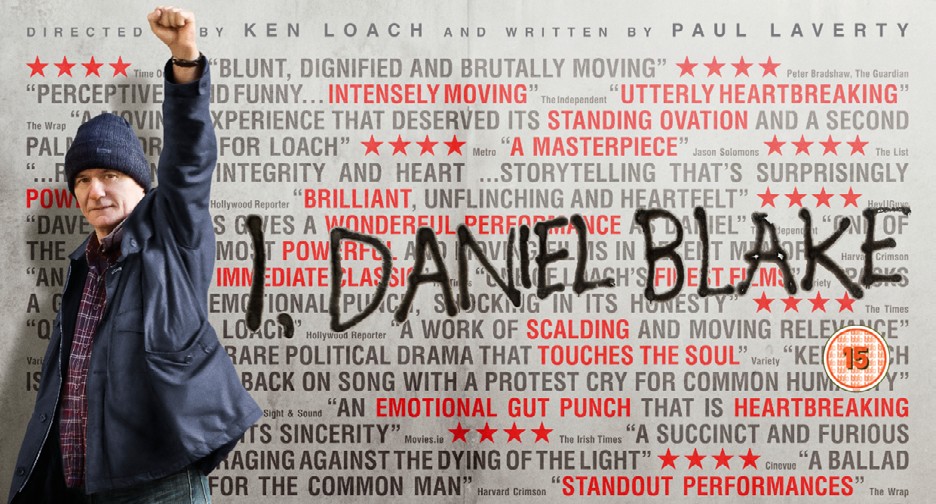 http://la-cinema.uk/index.php/event/i-daniel-blake/Focus on gaming: David Hesmondhalgh argues that media producers often use sequels as a mechanism to reduce the risks associated with commercial production.Using the clip below and your own knowledge of Assassin’s Creed III: Liberation, identify the potential advantages that Ubisoft’s gaming franchise offers in terms of generating a low-risk profit.http://chilp.it/6525b01Focus on online media: David Hesmondhalgh has suggested that the radical potential of the internet has been superseded by a commercial imperative. What does David Hesmondhalgh suggest is interesting about online vlogging platforms like Zoella or PointlessBlog?http://chilp.it/f11ddcd